ПрЕСС-РЕЛИЗ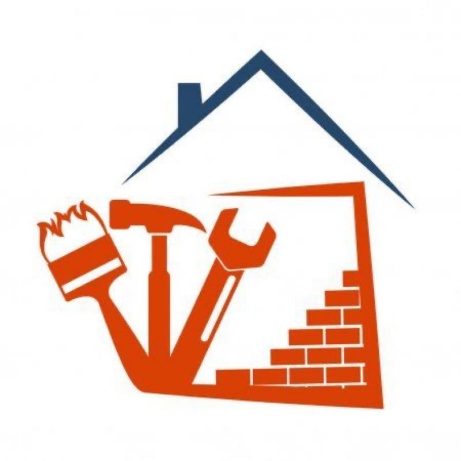 Увеличение стоимости контрактов на проведение капитального ремонта не приведет к повышению взносовОб этом заявили в министерстве строительства и жилищно-коммунального хозяйства России.Напомним, с предложением повысить цены договоров на капремонт до 25% без проведения дополнительных конкурсов и аукционов Минстрой выступил в июле этого года. Причина - резкий рост цен на стройматериалы, из-за чего подрядчики в некоторых регионах начали разрывать контракты в одностороннем порядке.  Чтобы не допустить срыва уже заключенных контрактов и соблюсти график работ в домах, 30 сентября Правительством РФ утверждено Постановление № 1667, разрешающее изменять цену контракта до 25%.Возможность изменения цены контрактов на проведение капремонта МКД не повлечёт роста размеров взносов граждан на эти цели.Светлана Иванова, статс-секретарь – заместитель министра строительства и ЖКХ РФ: «Мера касается непосредственно стоимости контрактов по капитальному ремонту, а не изменения взносов граждан за капитальный ремонт, полномочия по которым зафиксированы за российскими регионами… Увеличение цены договора не превысит предельную стоимость капитального ремонта, установленного в каждом субъекте».При этом увеличение возможно только при условии обязательного подтверждения корректировки экспертизой и должно быть не выше предельной стоимости капитального ремонта, установленной в регионе.Добавим, что до этого у региональных операторов была возможность повысить стоимость договора на капитальный ремонт до 15% в связи ростом объемов выполнения работ, сделать это ввиду удорожания стройматериалов они не могли. 